Publicado en España el 11/05/2022 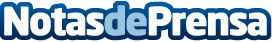 JKE Robotics, presente en la 31 Edición de la feria BIEMH en el BECEn esta nueva convocatoria expone la nueva familia de cambios automáticos de herramienta EPSILON y las últimas novedades en fundas para la protección de robots, juntas rotativas y colectores eléctricosDatos de contacto:JKE Roboticshttps://www.jkerobotics.com94 6775730Nota de prensa publicada en: https://www.notasdeprensa.es/jke-robotics-presente-en-la-31-edicion-de-la Categorias: Inteligencia Artificial y Robótica País Vasco Otras Industrias http://www.notasdeprensa.es